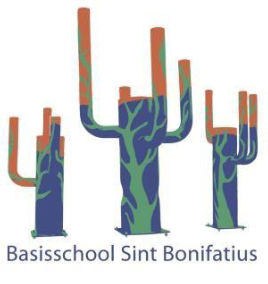 Verslag jaarvergadering oudervereniging 26 oktober 2020      Aanwezig: alle leden van de OV, Miriam van der Heide, 3 oudersOpeningRobert Peerik opent de vergadering en heet iedereen van harte welkom. Vanwege het corona virus vindt deze vergadering plaats via Teams. Terugblik schooljaar 2019/2020Robert laat het financieel jaarverslag zien over schooljaar 2019/2020 (1-9-2019/31-8-2020) en geeft een toelichting op de begroting en de daadwerkelijke uitgaven.In verband met het corona virus zijn niet alle activiteiten uitgevoerd. Onder andere;de avondvierdaagse, het schoolreisje en de jaarlijkse afsluitende barbecue konden niet doorgaan. De plantjesmarkt kreeg een andere vorm en ook Kuurne moest worden afgelast. Mede hierdoor heeft de OV geld overgehouden in kas. Dit geld wordt alsnog besteed aan alle leerlingen van de school. Zo gauw bekend is waaraan, wordt dit gecommuniceerd. Nieuwe schooljaar 2020/2021Robert geeft ook hier een toelichting op de begroting.Helaas moest het kamp voor groep 8 in september worden geannuleerd in verband met het corona virus. Er wordt nu gekeken of het kamp alsnog doorgang kan vinden begin juni 2021.Kuurne gaat ook het nieuwe schooljaar niet door, dit in verband met geen groep 7 en 8 vanuit Kuurne.Verslag kascontroleHet financieel verslag 2019-2020 is gecontroleerd door Marthijn Breukers en Manon ten Vaarwerk. Het verslag was correct, hierover geen opmerkingen. Manon heeft 2 jaar de kascontrole uitgevoerd en zal volgend jaar vervangen moeten worden. Vacatures/kandidaten ouderverenigingNiels Brummelhuis heeft zich aangemeld als nieuw lid van onze oudervereniging en daar zijn wij erg blij mee.Benoeming leden ouderverenigingMet het vertrek van onze voorzitter Marthijn Engbers (oktober 2020) ziet het bestuur er als volgt uit:Voorzitter: 		Robert PeerikPenningmeester:	Thijs Weegerink Secretariaat:		Loes Kottier en Renate BosLeden: 	Nicole Nergiz, Kim Brummelhuis, Bart Dijkman, Jurgen ter Huurne, Raymond Terhurne, Sabine Nijhof, Niels BrummelhuisRondvraagKim: komt er nog een alternatief voor Kuurne voor onze groep 7 en 8 dit schooljaar?Antwoord: leerkrachten van groep 7 en 8 gaan hier t.z.t. naar kijken. Mede vanwege het virus valt er op dit moment niet veel te plannen.Miriam: Marthijn is door het team bedankt voor zijn inzet de afgelopen jaren.De oudervereniging heeft voor de zomervakantie al afscheid genomen van Marthijn.SluitingRobert bedankt de aanwezigen en sluit de vergadering om 21.15 uur